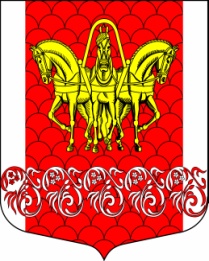 Администрациямуниципального образования Кисельнинское сельское поселениеВолховского муниципального района Ленинградской областиПОСТАНОВЛЕНИЕот  16 декабря 2019 года № 227О внесении изменений в постановление администрации МО Кисельнинское СП Волховского муниципального района Ленинградской области№ 37 от 27 февраля 2019 годаВ целях обеспечения развития и поддержки малого предпринимательства на территории муниципального образования Кисельнинское сельское поселение и во исполнение требований Федерального закона от  06.10.2003 года № 131 - ФЗ «Об общих принципах организации местного самоуправления в Российской Федерации», Федерального закона от 24.07.2007 года № 209-ФЗ «О развитии малого и среднего предпринимательства в Российской Федерации», руководствуясь Уставом муниципального образования «Кисельнинское сельское поселение», в целях обеспечения дальнейшего развития малого и среднего предпринимательства в Кисельнинском сельском поселениипостановляю:Раздел 5 Паспорта муниципальной программы изложить в новой редакции:2.    Абзац  3 раздела 6 муниципальной программы читать в новой редакции:          «Всего на реализацию комплекса программных мероприятий предусмотрено выделение средств местного бюджета муниципального образования «Кисельнинское сельское поселение» в объеме    20 тыс. рублей, в том числе: в 2018 году -10,0 тыс. рублей, в 2019 году -10,0 тыс. рублей, в 2020 году - 0,00 тыс. рублей.          3.Абзац 4 раздела 6 муниципальной программы читать в новой редакции:         «По разделам Программы средства бюджета муниципального образования «Кисельнинское сельское поселение» распределены следующим образом:1. «Расширение доступа субъектов малого и среднего предпринимательства к материальным ресурсам» - не требует финансирования;2. «Обеспечение консультационной, организационно-методической и информационной поддержки» -14 068 рублей;3. «Содействие росту конкурентоспособности и продвижению продукции субъектов малого и среднего предпринимательства на товарные рынки» -                             5 932 рубля».          4.Изложить Приложение 2 к постановлению администрации МО Кисельнинское СП Волховского муниципального района Ленинградской области «Об утверждении муниципальной программы «Развитие и поддержка малого и среднего предпринимательства в муниципальном образовании «Кисельнинское сельское поселение» Волховского муниципального района Ленинградской области на 2018 - 2020 годы» № 37 от 27 февраля 2019 года в редакции Приложения 1 к настоящему постановлению.5.Настоящее постановление подлежит опубликованию в газете «Волховские огни» и размещению на официальном сайте администрации муниципального образования «Кисельнинское сельское поселение» Волховского муниципального района Ленинградской области в сети интернет www.кисельня.рф.6.Постановление вступает в силу на следующий день с момента его официального опубликования.7.Контроль за исполнением данного постановления оставляю за собой.               Глава администрации                МО Кисельнинское СП:                                                      С.Г. БелугинИсп.: Свинцова Н.Л., тел.: 8(81363)48-191	Утвержденпостановлением главы администрации МО Кисельнинское СП ВМР ЛОот «16» декабря 2019 года № 227Приложение 1План реализации мероприятий Программы"Развитие и поддержка малого и среднего предпринимательства в муниципальном образовании «Кисельнинское сельское поселение»Волховского муниципального района Ленинградской области на 2018 - 2020 годы"Объем финансовых ресурсов, запланированных по Программе и необходимых для ее завершения Муниципальный бюджет: 20 000   рублей, в том числе:2018 год -   10 000,0 рублей2019 год -   10 000,0 рублей2020 год -   0,00 рублей№ п/пМероприятиеСрок реали-зацииУчастникиИсполнитель / СоисполнительПланируе-мый объём финанси-рования (тыс.руб.)Объем финансирования по годамОбъем финансирования по годамОбъем финансирования по годамКоличествен-ный показатель№ п/пМероприятиеСрок реали-зацииУчастникиИсполнитель / СоисполнительПланируе-мый объём финанси-рования (тыс.руб.)201820192020Количествен-ный показатель123456789101.«Расширение доступа субъектов малого и среднего предпринимательства к материальным ресурсам» 1.«Расширение доступа субъектов малого и среднего предпринимательства к материальным ресурсам» 1.«Расширение доступа субъектов малого и среднего предпринимательства к материальным ресурсам» 1.«Расширение доступа субъектов малого и среднего предпринимательства к материальным ресурсам» 1.«Расширение доступа субъектов малого и среднего предпринимательства к материальным ресурсам» 1.«Расширение доступа субъектов малого и среднего предпринимательства к материальным ресурсам» 1.«Расширение доступа субъектов малого и среднего предпринимательства к материальным ресурсам» 1.«Расширение доступа субъектов малого и среднего предпринимательства к материальным ресурсам» 1.«Расширение доступа субъектов малого и среднего предпринимательства к материальным ресурсам» 1.«Расширение доступа субъектов малого и среднего предпринимательства к материальным ресурсам» 11Предоставление субъектам МСП в пользование имеющегося муниципального имущества, зданий, сооружений, строений, нежилых помещений 2018-2020ггСубъекты малого и среднего бизнесаАдминистрация МО Кисельнинское СП Не требует финансиро-ванияНе тре-бует фи-нанси-рованияНе тре-бует фи-нанси-рованияНе тре-бует фи-нанси-рованияПо мере поступления заявленийИтого по 1 разделу:0,00,00,00,02. «Обеспечение консультационной, организационно-методической и информационной поддержки» 2. «Обеспечение консультационной, организационно-методической и информационной поддержки» 2. «Обеспечение консультационной, организационно-методической и информационной поддержки» 2. «Обеспечение консультационной, организационно-методической и информационной поддержки» 2. «Обеспечение консультационной, организационно-методической и информационной поддержки» 2. «Обеспечение консультационной, организационно-методической и информационной поддержки» 2. «Обеспечение консультационной, организационно-методической и информационной поддержки» 2. «Обеспечение консультационной, организационно-методической и информационной поддержки» 2. «Обеспечение консультационной, организационно-методической и информационной поддержки» 2. «Обеспечение консультационной, организационно-методической и информационной поддержки» 2Предоставление консультационной поддержки по вопросам ведения предпринима-тельской деятельности 2018-2020 ггСубъекты МСП, представители социально незащищённых слоёв населения и молодежьАдминистрация МО Кисельнинское СП/ Координационный совет при адм. МО Кисельнинское СП / Совет предпринима-телей МО Кисель-нинское СПНе требует финансиро-ванияНе тре-бует фи-нанси-рованияНе тре-бует фи-нанси-рованияНе тре-бует фи-нанси-рованияПо мере поступления обращений3Распространение методических и информационных материалов 2019-2020 ггПредпринима-тели, предста-вители социально незащищённых слоёв населения и молодежьАдминистрация МО Кисельнинское СП / Координационный совет при адм. МО Кисельнинское СП/ Совет предпринима-телей МО Кисель-нинское СП0,00,00,00,0Не реже одного раза в год4Размещение информации о поддержке малого и среднего бизнеса в СМИ 2018-2020 ггСубъекты МСПАдминистрация МО Кисельнинское СП / Координационный совет при админист-рации МО Кисель-нинское СПНе требует финансиро-ванияНе тре-бует фи-нанси-рованияНе тре-бует фи-нанси-рованияНе тре-бует фи-нанси-рованияПо мере необходи-мости5Проведение мероприятий, направленных на развитие малого и среднего предпри-нимательства на территории МО Кисельнинское СП (круглые столы, тематичес-кие выставки, ярмарки, мест-ныепраздники, конкурсы)2018-2020 ггСубъекты МСПАдминистрация МО Кисельнинское СП/ Координационный совет при адм. МО Кисельнинское СП / Совет предпринима-телей МО Кисель-нинское СП14,0685,168,9080,0Не реже одного раза в годИтого по 2 разделу:14,0685,168,9080,03.«Содействие росту конкурентоспособности и продвижению продукции субъектов малогои среднего предпринимательства на товарные рынки»3.«Содействие росту конкурентоспособности и продвижению продукции субъектов малогои среднего предпринимательства на товарные рынки»3.«Содействие росту конкурентоспособности и продвижению продукции субъектов малогои среднего предпринимательства на товарные рынки»3.«Содействие росту конкурентоспособности и продвижению продукции субъектов малогои среднего предпринимательства на товарные рынки»3.«Содействие росту конкурентоспособности и продвижению продукции субъектов малогои среднего предпринимательства на товарные рынки»3.«Содействие росту конкурентоспособности и продвижению продукции субъектов малогои среднего предпринимательства на товарные рынки»3.«Содействие росту конкурентоспособности и продвижению продукции субъектов малогои среднего предпринимательства на товарные рынки»3.«Содействие росту конкурентоспособности и продвижению продукции субъектов малогои среднего предпринимательства на товарные рынки»3.«Содействие росту конкурентоспособности и продвижению продукции субъектов малогои среднего предпринимательства на товарные рынки»3.«Содействие росту конкурентоспособности и продвижению продукции субъектов малогои среднего предпринимательства на товарные рынки»6Организация проведения выставки работ мастеров народных промыслов и ремёсел, художников2019-2020 ггПредставители субъектов МСП, занятых в данной сфере деятельностиАдминистрация МО Кисельнинское СП0,00,00,00,0Ежегодно,не менее 17Проведение мероприятий, посвященных празднованию «Дня села», «Дня предпринимателя»2018-2020 ггСубъекты МСПАдминистрация МО Кисельнинское СП5,9324,8401,0920,0ЕжегодноИтого по 3 разделу:5,9324,8401,0920,0Итого по программе:20,010,010,00,0